Announcements:Social Events: We are going White Water Rafting this Saturday, August 31, 6:30am. $64.토요일 8월 31일에 White Water Rafting 갑니다. 아침 6:30. $64. Community Outreach: focusing on the needs of community, especially that of our peers – we will be holding workshops to help people find jobs. We will help with the general process, review resumes, and provide general counsel on next steps. Need Media Team’s help.
지역 사역: 지역에 있는 우리 같은 젊은 동료들을 위하여 일 찾는 것을 가리키며 돕는 워크샵을 시작합니다. 이력서를 검토하며 어떻게 일을 찾는지 상담해드릴 것입니다. 미디아팀의 도움이 필요합니다.Upcoming Activities8/17(Sat), 6pm – Prayer Tents. Group BBQ8/31 (Sat), 7am – Social Event: White Water Rafting9/29 (Lord’s Day), 5pm – Community Outreach: Job Search Help12/8 (Lord’s Day), 5pm – The Love That Matters 2013 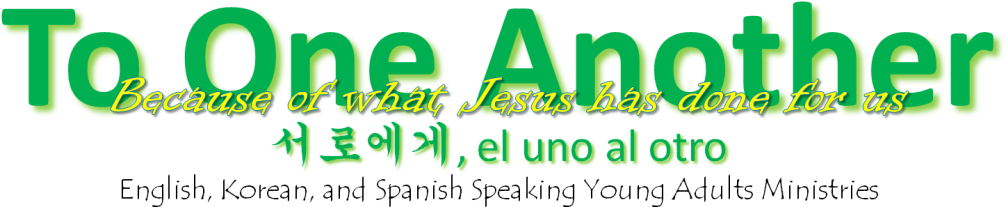 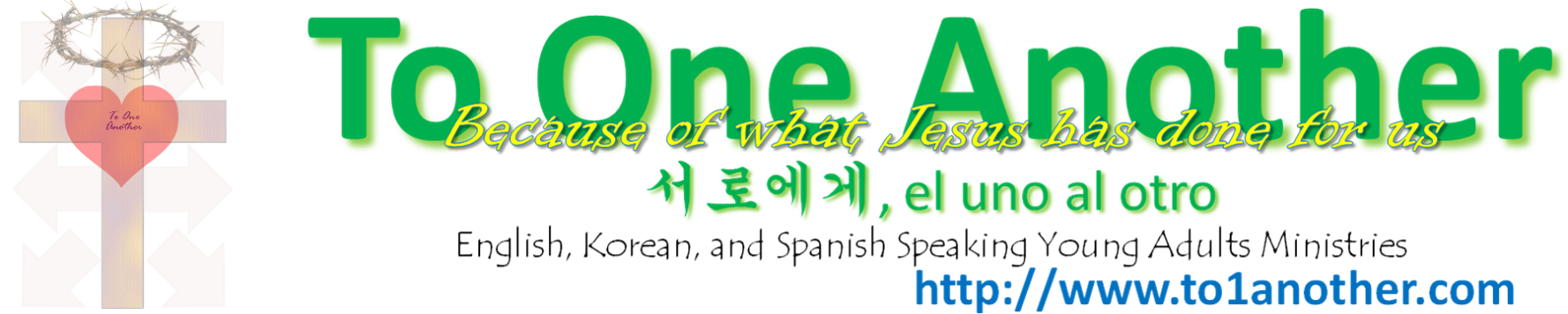 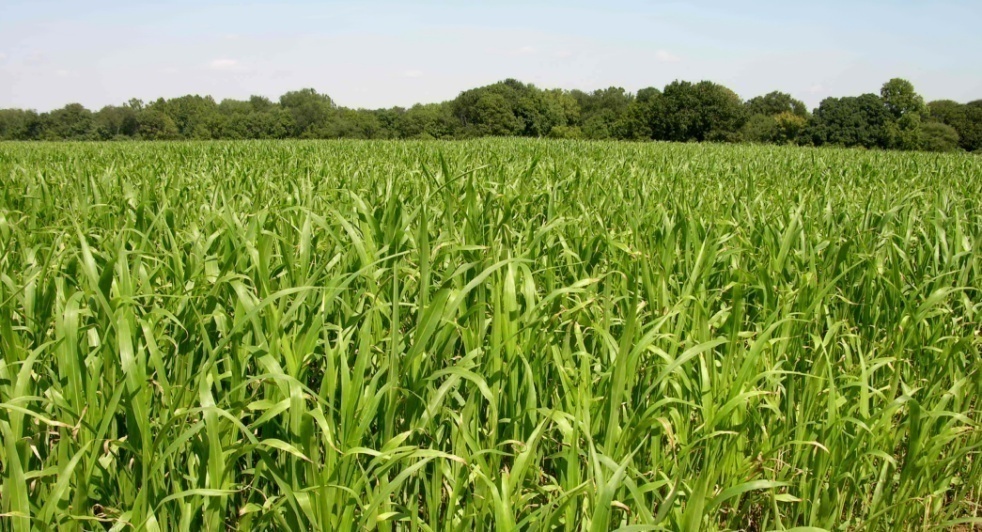 When we gather:Let us worship (come before the transcendent God)Let us pray (find significance through intimacy)Let us come together (build community, love one another)이제 내가 새로운 계명을 너희에게 준다. 서로 사랑하여라. 내가 너희를 사랑한 것처럼 너희도 서로 사랑하여라. 너희가 서로 사랑하면 모든 사람들이 그것을 보고 너희가 내 제자라는 것을 알게 될 것이다 -요한복음 13:34-35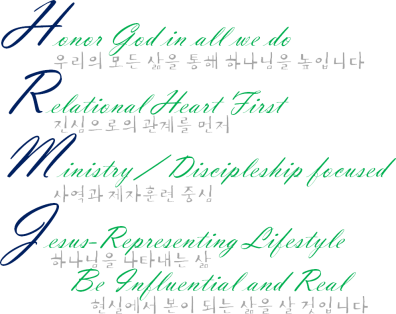 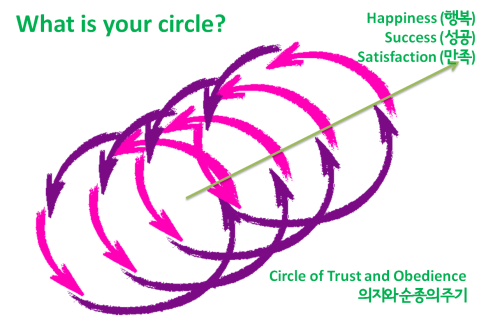 http://www.to1another.comLord’s Day, 1pm, August 11, 2013Order of Service (예배순서)The Gospel (복음이란):
Because of God’s grace, Jesus took the charges of our sin. As a result, we can enjoy a rich relationship with God. He will be with us and give us guidance.
하나님의 은혜로, 예수님이 우리의 죄의 값을 받았습니다. 그러므로, 우리는 하나님과 풍부한 관계를 맺을 수 있습니다. 우리와 함께 하시며 인도해주실 것입니다.General InformationGroup fasting is held every Wednesday morning
매주 수요일은 그룹전체가 아침금식하는날 입니다.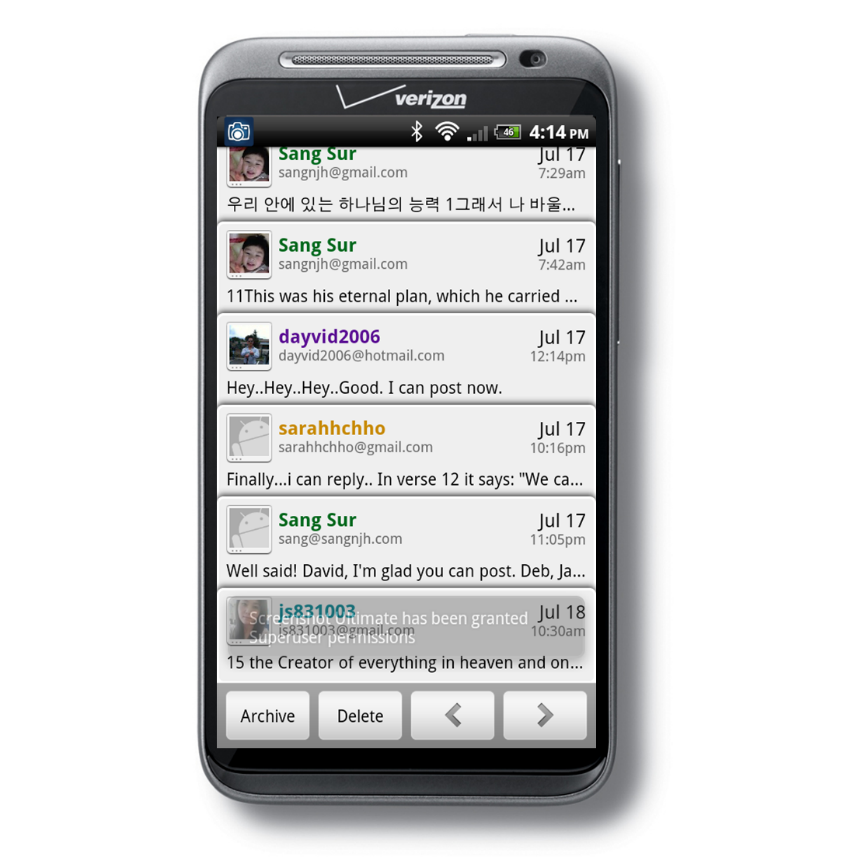 Pastoral Counseling is available by request. See Pastor Sang. 
목회상담을 요청하실 수 있습니다. 서상원 전도사님께 연락하세요.Daily Group devotions are available for your phone. Daily Scriptures, Pastor’s teaching points and optional sharing. Sign up online.
매일 이메일로 전달 되는 합심성경 묵상을 참여하실수 있습니다. 함께 읽을 말씀, 목회자의 가리킴, 당신의 나눔. Webpage를 통하여 signup 하세요.Monthly gatherings (일정 모임):House Gathering. First Saturday of the month.Prayer Tents. Third Saturday of the month.Job Search Help. Last Lord’s day of the month.Special Performances during offering welcome. See Pastor Sang.특공연 헌금 시간에 환영합니다. 서상원 전도사님께 연락하세요.8/118/188/259/1성경 봉독
Scripture Reading김영진이재숙기도
Prayer박보라Sarah Cho헌금
Offering강서윤Debora NoPraise and Worship
찬양과 경배Together다같이Greet One Another
서로 인사Together다같이Scripture Reading
성경봉독Romans (로마서) 10:8-17김영진Prayer
대표 기도박보라Sermon설교Your Lover당신을 사랑하는 자서상원 전도사Offering & Prayer헌금 및 기도강서윤Announcements
광고서상원 전도사Closing Praise찬양Doxology만복의 근원 하나님Together다같이Benediction축도황용석 목사Communion
친교다같이